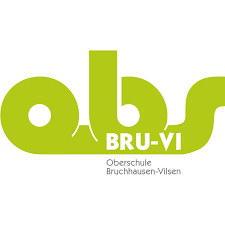 Oberschule Bruchhausen-VilsenOberschule Bruchhausen-VilsenStand: 05.2019Schuleigener Arbeitsplan im Fach: Biologie                           Schuljahrgang: 6                                 Zeitraum, z.B.:WoStdAngestrebte Kompetenzen (Schwerpunkte)Die Schülerinnen und Schüler…Verein-bartes ThemaBezug zu Methoden- und Medienkonzept (Einführen/Üben von…)Die Schülerinnen und Schüler…Regionale Bezüge/Lern-orte und Experten-einsatzFächer-über-greifen- de Bezüge 1. Halb-jahrepochal24beschreiben die Funktionen von Knochen, Gelenken und der Wirbelsäule.beschreiben Veränderungen von Muskeln durch Beanspruchung bzw. Nichtbeanspruchung. überprüfen die Argumente unter Einbeziehung von biologischem Fachwissen (bspw. gesunde Ernährung, Körperhaltung und richtiges Tragen, Rauchen).beschreiben am Beispiel ausgewählter Organe die Funktionsteilung im Organismus (Verdauung: Verdauungsorgane; Blutkreislauf: Herz, Lunge). beschreiben am Modell die spezifische Wirkungsweise eines Enzyms beim Stärkeabbau als Beispiel für das Schlüssel-Schloss-Prinzip (stark vereinfacht).beschreiben Maßnahmen zur Gesunderhaltung des menschlichen Organismus.Mein Körper - meine Gesund-heitbauen nach Anleitung Modelle und benennen die hervorgehobenen Merkmale (z.B. Gelenke, Wirbelsäule). beschreiben einen Sachverhalt an einem Modell auf makroskopischer Ebene (z.B. Herz, Blutkreislauf).3.Produzieren und Präsentieren:SuS planen und entwickeln unter Anleitung Medienprodukte in vorgegebenen Formaten und präsentieren ihre Medienprodukte unter Einsatz digitaler Werkzeuge, z.B. Drehen eines Erklärvideos zum Herzkreislauf.präparieren biologische Objekte (z.B. Herzmuskel, Lunge).formulieren zu einfachen biologischen Sachverhalten Fragestellungen und Vermutungen (z.B. Pulsschlag). erstellen Plakate zu verschiedenen Themen (bspw. gesunde Ernährung, Nährstoffe, Anti-Rauch-Kampagne) 6.Analysieren, Kontextualisieren und ReflektierenSuS reflektieren die Wirkung von Medien auf das eigene Handeln sowie auf Individuum und Gesellschaft, z.B. Zigarettenwerbung reflektieren (Was wird der Gesellschaft in dieser Werbung vermittelt?). Sport…erläutern die Funktion der Sinnesorgane zur Wahrnehmung der Umwelt.…benennen alle Sinne und Sinnesorgane.…beschreiben den Bau des Auges und benennen wichtige Augenbestandteile sowie deren Funktion (z.B. der blinde Fleck).…nennen Schutzmaßnahmen für die Sinnesorgane (u.a. Augen und Ohren/ Lärmschutz).…beschreiben den Aufbau des Ohres.…erläutern die Leistung des Ohres im Hinblick des Gleichgewichtes.Sinnes-organe(Buchtipp: Erlebnis Bio 2; vereinfacht)…verwenden Modelle zur Veranschaulichung von Strukturen auf mikroskopischer Ebene. …beurteilen die Aussagekraft von Modellen. …erstellen eigenständig Versuchsprotokolle (z.B. bei Versuchen zu den Sinnesorganen). …werten Ergebnisse in Bezug auf die Vermutungen aus und nennen mögliche Fehler beim Experiment. 1. Suchen, Erheben, Verarbeiten und AufbewahrenSuS recherchieren in verschiedenen digitalen Umgebungen und rufen Daten und Informationen von verschiedenen Orten ab, z.B. Anton.app/Sachunterricht/Unsere Sinne.10beschreiben entwicklungsbedingte Veränderungen des menschlichen Körpers in der Pubertät.  benennen die männlichen und weiblichen Geschlechtsorgane.erläutern die Wichtigkeit der Hygiene und benennen deren Maßnahmen.beschreiben Grundaspekte der sexuellen Fortpflanzung beim Menschen.Erwachsen werden/ Eine neue Zeit beginnt(fakultativ bei Zeit-über-schuss)